МЕТОДИЧЕСКИЕ РАЗЪЯСНЕНИЯпо сопоставлению объектов оценки (произведения искусства) с направлениями
оценочной деятельности, указанными в квалификационных аттестатах
в области оценочной деятельности1. Федеральным законом «Об оценочной деятельности в Российской Федерации» от 29.07.1998 №135-ФЗ установлено, что: «Оценщик может осуществлять оценочную деятельность по направлениям, указанным в квалификационном аттестате» (ст. 4); «экспертиза отчета может проводиться экспертом по направлению, указанному в квалификационном аттестате и соответствующему объекту оценки (ст. 17.1)».Приказом Минэкономразвития России от 29.05.2017 №257 «Об утверждении … типов, форм квалификационных аттестатов …» (далее – Приказ №257) установлено, что квалификационные аттестаты в области оценочной деятельности выдаются по трем направлениям: оценка недвижимости; оценка движимого имущества; оценка бизнеса.2. Оценка произведений искусств, имеющих материально-вещественную форму, способных принести выгоды (доход) их правообладателю только в случае их продажи, не являющихся нематериальными активами (например, картины, ювелирные изделия), относится к направлению «оценка движимого имущества» в связи с нижеизложенным:2.1. Указанные произведения искусства не относятся к направлению «оценка недвижимости» – в п. 5 Приказа №257 для данного направления указан закрытый перечень объектов оценки, не включающий произведения искусства.2.2. Указанные произведения искусства не относятся к направлению «оценка бизнеса». Пунктом 5 Приказа № 257 к этому направлению в т.ч. отнесена оценка «нематериальных активов (активы, которые не имеют материально-вещественной формы …)». При этом согласно п. 3 и 4 Положения по бухгалтерскому учету «Учет нематериальных активов» (ПБУ 14/2007), утвержденного Приказом Минфина России от 27.12.2007 №153н, к нематериальным активам относятся в т.ч. произведения науки, литературы и искусства, но при условии единовременного выполнения нескольких условий, в т.ч.: «отсутствие у объекта материально-вещественной формы».2.3. Указанные произведения искусства в соответствии с положениями ст. 130 Гражданского Кодекса Российской Федерации (часть первая) от 30.11.1994 №51-ФЗ «признаются движимым имуществом». В п. 5 Приказа №257 для направления «оценка движимого имущества» приведен открытый перечень движимого имущества – помимо прямо перечисленных «машин и оборудования» указана «оценка иного движимого имущества».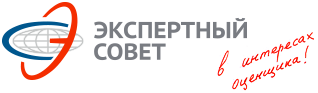 Ассоциация«Саморегулируемая организация оценщиков «Экспертный совет»Ассоциация«Саморегулируемая организация оценщиков «Экспертный совет»Местонахождение: . Москва, Хохловский пер., д. 13, стр. 1. 8 (800) 200-29-50, (495) 626-29-50, www.srosovet.ru, mail@srosovet.ruМестонахождение: . Москва, Хохловский пер., д. 13, стр. 1. 8 (800) 200-29-50, (495) 626-29-50, www.srosovet.ru, mail@srosovet.ruМестонахождение: . Москва, Хохловский пер., д. 13, стр. 1. 8 (800) 200-29-50, (495) 626-29-50, www.srosovet.ru, mail@srosovet.ruМестонахождение: . Москва, Хохловский пер., д. 13, стр. 1. 8 (800) 200-29-50, (495) 626-29-50, www.srosovet.ru, mail@srosovet.ruМР–3/18 от 20.06.2018«УТВЕРЖДАЮ»Председатель Экспертного совета_____________________ /В.И. Лебединский/реквизиты документа«УТВЕРЖДАЮ»Председатель Экспертного совета_____________________ /В.И. Лебединский/